Servicios de La Comarca de Pamplona S.A.Datos básicos del contratoDatos básicos del contratoDatos básicos del contrato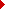 Órgano de contratación: Dirección-Gerencia de Servicios de la Comarca de Pamplona S.A.Denominación: Suministro y puesta en servicio de un Espectofotómetro Óptico de emisión con fuente de Plasma de Acoplamiento Inductivo (IPC) para la determinación de metales pesados en aguas residuales y lodos-compost para el Laboratorio de Control de Calidad de SaModalidad: ContratosProcedimiento: AbiertoNº de licitadores: 4Códigos CPVCódigos CPVCódigos CPVCódigos CPV38434560Analizador químicoAdjudicaciónAdjudicaciónAdjudicaciónAdjudicaciónAdjudicaciónEmpresa adjudicataria 1:Empresa adjudicataria 1:Thermo Fisher Scientific, S.L.U.Thermo Fisher Scientific, S.L.U.NIF:NIF:B28954170B28954170Importe: Importe: 42.937,04 Euros42.937,04 EurosFecha de adjudicación:Fecha de adjudicación:23/04/201823/04/2018Fecha publicación: Fecha publicación: 23/04/201823/04/2018Importe total: Importe total: 42.937,04 Euros IVA excluido42.937,04 Euros IVA excluido